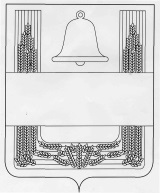 СОВЕТ ДЕПУТАТОВ СЕЛЬСКОГО ПОСЕЛЕНИЯ СИНДЯКИНСКИЙ  СЕЛЬСОВЕТ ХЛЕВЕНСКОГО МУНИЦИПАЛЬНОГО РАЙОНА ЛИПЕЦКОЙ ОБЛАСТИ РОССИЙСКОЙ ФЕДЕРАЦИИШестьдесят вторая  сессияпятого созываРЕШЕНИЕ15 ноября 2019 года                 с. Синдякино                                       № 119О внесении изменений в Положение "О земельном налоге на территории сельского поселения Синдякинский  сельсовет Хлевенского муниципального района Липецкой области" Рассмотрев проект Изменений в Положение «О земельном налоге на территории сельского поселения Синдякинский  сельсовет Хлевенского муниципального района Липецкой области", утвержденное решением Совета депутатов сельского поселения Синдякинский  сельсовет Хлевенского муниципального района Липецкой области  от   27.11.2009 № 74 (с изменениями   от 26.03.2010  №  8 , от  01.11.2010 № 20, от  22.03.2011 № 35, от 25.09.2012  № 75, от 05.12.2013 № 100, от 22 сентября 2014 года № 114, от 18 ноября 2014 года № 122, от 14 марта 2016 года № 20, от 01.02.2018 года №70), учитывая мнение постоянной депутатской комиссии по соблюдению законности, правовым вопросам, земельным отношениям и экологии, Совет депутатов сельского поселения Синдякинский  сельсоветРЕШИЛ:1. Принять изменения в Положение "О земельном налоге на территории сельского поселения Синдякинский  сельсовет Хлевенского муниципального района Липецкой области", утвержденное решением Совета депутатов сельского поселения Синдякинский  сельсовет Хлевенского муниципального района Липецкой области  от 27.11.2009 № 74 (с изменениями   от 26.03.2010  №  8 , от  01.11.2010 № 20, от  22.03.2011 № 35, от 25.09.2012  № 75, от 05.12.2013 № 100, от 22 сентября 2014 года № 114, от 18 ноября 2014 года № 122, от 14 марта 2016 года № 20, от 01.02.2018 года №70), (прилагаются).2. Направить изменения в Положение "О земельном налоге на территории сельского поселения Синдякинский  сельсовет Хлевенского муниципального района Липецкой области" главе сельского поселения Синдякинский  сельсовет для подписания и опубликования.3.  Настоящее решение вступает в силу с 1 января 2020 года, но не ранее чем по истечении одного месяца со дня его официального опубликования и не ранее 1-го числа очередного налогового периода.Председатель Совета депутатов сельского поселения Синдякинский  сельсовет                         А.В.ЩербатыхПриложение к решению Совета депутатов сельского поселения Синдякинский  сельсовет "О внесении изменений в Положение "О земельном налоге на территории сельского поселения Синдякинский  сельсовет Хлевенского муниципального района"Изменения в Положение "О земельном налоге на территории сельского поселения Синдякинский  сельсовет Хлевенского муниципального района Липецкой области"Статья 1.Внести в Положение "О земельном налоге на территории сельского поселения Синдякинский  сельсовет Хлевенского муниципального района Липецкой области" утвержденное решением Совета депутатов сельского поселения Синдякинский  сельсовет от  27.11.2009 № 74  (с изменениями   от 26.03.2010  №  8 , от  01.11.2010 № 20, от  22.03.2011 № 35, от 25.09.2012  № 75, от 05.12.2013 № 100, от 22 сентября 2014 года № 114, от 18 ноября 2014 года № 122, от 14 марта 2016 года № 20, от 01.02.2018 года №70) следующие изменения:Статью 3 Налоговая ставка изложить в новой редакции:«Статья 3 Налоговая ставка3.1 Налоговая ставка в размере 0,3 процента от кадастровой стоимости земли устанавливается в отношении земельных участков:- отнесенных к землям сельскохозяйственного назначения или к землям в составе зон сельскохозяйственного использования в населенных пунктах и используемых для сельскохозяйственного производства;-занятых жилищным фондом и объектами инженерной инфраструктуры жилищно - коммунального комплекса (за исключение доли в праве на земельный участок, приходящийся на объект, не относящийся к жилищному фонду и к объектам инженерной инфраструктуры жилищно – коммунального комплекса) или приобретенных (предоставленных)  для жилищного строительства (за исключением земельных участков, приобретенных (предоставленных) для индивидуального жилищного строительства, используемых в предпринимательской деятельности);-не используемых в предпринимательской деятельности, приобретенных (предоставленных) для ведения личного подсобного хозяйства, садоводства или огородничества, а также земельных участков общего назначения, предусмотренных Федеральным законом от 29 июля 2017 года N 217-ФЗ "О ведении гражданами садоводства и огородничества для собственных нужд и о внесении изменений в отдельные законодательные акты Российской Федерации";- ограниченных в обороте в соответствии с законодательством Российской Федерации, предоставленных для обеспечения обороны, безопасности и таможенных нужд.3.2 Налоговая ставка в размере 1,5 процентов устанавливается в отношении прочих земельных участков.»Статья 2.Настоящие изменения вступают в силу с 1 января 2020 года, но не ранее чем по истечении одного месяца со дня его официального опубликования и не ранее 1-го числа очередного налогового периода.Глава сельского поселения Синдякинский  сельсовет	В.В.Худяков